Hatherley Badminton Club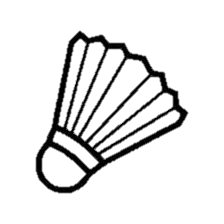 Visitors/ New MembersClub Membership DetailsYou can play for up to 3 club nights as a visitor, paying a fee of £5 per night.  The committee may then invite you to join the club as a full member.  The current membership fees are £130 a year, plus Badminton England membership (currently £12).  We can offer a discount if you join part way through the year.  This will be confirmed to you with the offer to join the club.  These fees cover September to May.Summer Club DetailsOur summer club runs from June to August.  Anyone is welcome to play for £5 a week, or £35.00 for the full season.  If you play for more than 5 weeks you will also need to join Badminton England.Data HandlingThe only information the club keeps on members are their name, gender identity, email address and telephone numbers.  We also collect the information needed to register members with Badminton England (or confirm registration if already a member).  This information is deleted once you are registered with Badminton England.  Full details of our GDPR policy and Privacy Notice can be found on our website, www.hatherleybadmintonclub.net.SignatureI agree to these conditions and to follow club rules.Signed………………………………………………………                                 Date……………………………………..First NameSurnameSurnamee-mailTel NumberTel NumberGender Identity:  Male / Female / Other / Choose not to discloseGender Identity:  Male / Female / Other / Choose not to discloseGender Identity:  Male / Female / Other / Choose not to discloseGender Identity:  Male / Female / Other / Choose not to discloseGender Identity:  Male / Female / Other / Choose not to discloseGender Identity:  Male / Female / Other / Choose not to discloseGender Identity:  Male / Female / Other / Choose not to discloseGender Identity:  Male / Female / Other / Choose not to discloseGender Identity:  Male / Female / Other / Choose not to discloseGender Identity:  Male / Female / Other / Choose not to discloseGender Identity:  Male / Female / Other / Choose not to discloseBadminton EnglandBadminton EnglandBadminton EnglandBadminton EnglandBadminton EnglandBadminton EnglandBadminton EnglandBadminton EnglandBadminton EnglandBadminton EnglandBadminton EnglandOur insurance is provided by Badminton England.  It is a condition of the club that all members and visitors join Badminton England if they play with the club more than 5 times.  The club can manage the administration involved for you provided you pay the standard membership fee.Our insurance is provided by Badminton England.  It is a condition of the club that all members and visitors join Badminton England if they play with the club more than 5 times.  The club can manage the administration involved for you provided you pay the standard membership fee.Our insurance is provided by Badminton England.  It is a condition of the club that all members and visitors join Badminton England if they play with the club more than 5 times.  The club can manage the administration involved for you provided you pay the standard membership fee.Our insurance is provided by Badminton England.  It is a condition of the club that all members and visitors join Badminton England if they play with the club more than 5 times.  The club can manage the administration involved for you provided you pay the standard membership fee.Our insurance is provided by Badminton England.  It is a condition of the club that all members and visitors join Badminton England if they play with the club more than 5 times.  The club can manage the administration involved for you provided you pay the standard membership fee.Our insurance is provided by Badminton England.  It is a condition of the club that all members and visitors join Badminton England if they play with the club more than 5 times.  The club can manage the administration involved for you provided you pay the standard membership fee.Our insurance is provided by Badminton England.  It is a condition of the club that all members and visitors join Badminton England if they play with the club more than 5 times.  The club can manage the administration involved for you provided you pay the standard membership fee.Our insurance is provided by Badminton England.  It is a condition of the club that all members and visitors join Badminton England if they play with the club more than 5 times.  The club can manage the administration involved for you provided you pay the standard membership fee.Our insurance is provided by Badminton England.  It is a condition of the club that all members and visitors join Badminton England if they play with the club more than 5 times.  The club can manage the administration involved for you provided you pay the standard membership fee.Our insurance is provided by Badminton England.  It is a condition of the club that all members and visitors join Badminton England if they play with the club more than 5 times.  The club can manage the administration involved for you provided you pay the standard membership fee.Our insurance is provided by Badminton England.  It is a condition of the club that all members and visitors join Badminton England if they play with the club more than 5 times.  The club can manage the administration involved for you provided you pay the standard membership fee.Are you a member of Badminton England?Are you a member of Badminton England?Are you a member of Badminton England?Are you a member of Badminton England?Are you a member of Badminton England?Are you a member of Badminton England?Are you a member of Badminton England?Are you a member of Badminton England?Are you a member of Badminton England?Are you a member of Badminton England?Are you a member of Badminton England?If Yes, please provide Membership Nos. or date of birth.If Yes, please provide Membership Nos. or date of birth.If Yes, please provide Membership Nos. or date of birth.If Yes, please provide Membership Nos. or date of birth.If Yes, please provide Membership Nos. or date of birth.If Yes, please provide Membership Nos. or date of birth.If Yes, please provide Membership Nos. or date of birth.If no, please complete the following details so we can register you:If no, please complete the following details so we can register you:If no, please complete the following details so we can register you:If no, please complete the following details so we can register you:If no, please complete the following details so we can register you:If no, please complete the following details so we can register you:If no, please complete the following details so we can register you:If no, please complete the following details so we can register you:If no, please complete the following details so we can register you:If no, please complete the following details so we can register you:If no, please complete the following details so we can register you:Date of BirthPostal addressPostal addressWhat type of membership are you interested in?What type of membership are you interested in?What type of membership are you interested in?What type of membership are you interested in?What type of membership are you interested in?What type of membership are you interested in?What type of membership are you interested in?What type of membership are you interested in?What type of membership are you interested in?What type of membership are you interested in?What type of membership are you interested in?Summer Club only?Summer Club only?Summer Club only?Summer Club only?Summer Club only?Club Membership?Club Membership?Club Membership?Club Membership?Club Membership?League teamsNot interestedCover onlyLadiesMensMixed